Produktspesifikasjon forVegmyndighet kan bli endret (922)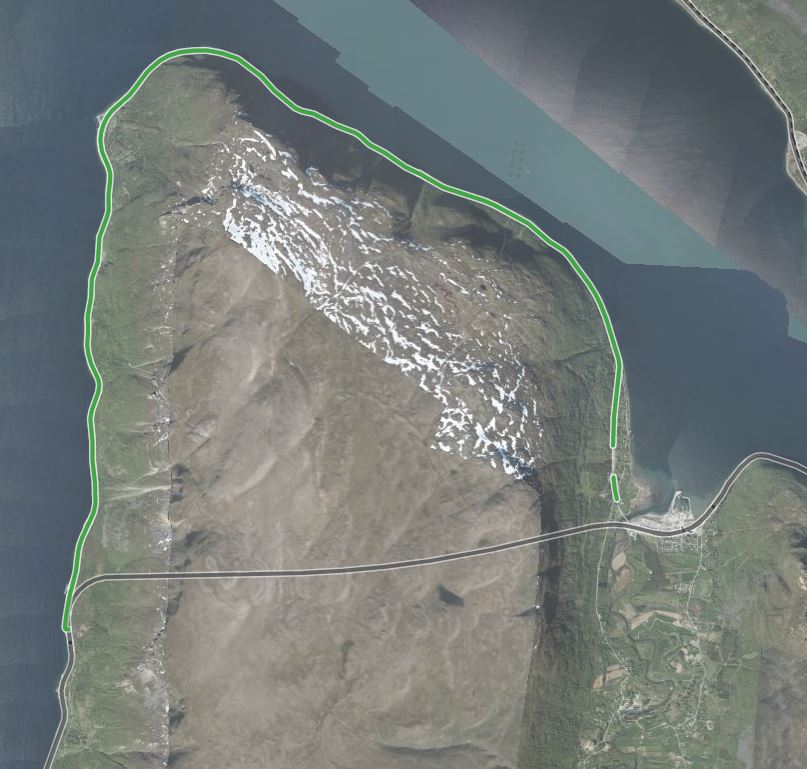 Figur 1	Vegmyndighet kan bli endret E6 Nordnesfjellet (Foto: Fra Vegkart)InnledningDette er en produktspesifikasjon for vegobjekttypen Vegmyndighet kan bli endret i NVDB. Produktspesifikasjon er oppdatert i henhold til Datakatalogversjon 2.28Sist oppdatert dato: 2022.03.14Om vegobjekttypen Tabell 2-1 gir generell Informasjon om vegobjekttypen hentet fra DatakatalogenTabell 2-1	Informasjon om vegobjekttypenBruksområder Tabell 3-1 gir oversikt over viktige bruksområder for NVDB-data. Det er markert hvilke av disse som er aktuelt for denne vegobjekttypen. I noen tilfeller er det gitt mer utfyllende informasjon.Tabell 3-1	Oversikt over bruksområderRegistreringsregler med eksemplerRegistreringsreglerNedenfor presenteres regler for registrering av data knyttet til gjeldende vegobjekttype. For noen regler er det i kolonne til høyre referert til utfyllende eksempler.Eksempler Vegmyndighet kan bli endret for prosjektet rv. 36 Skyggestein-SkjelbredstrandVegmyndighet kan bli endret for prosjektet E6 SoknedalRelasjoner Vegobjekttypen Vegmyndighet kan bli endret har ingen relasjoner til andre vegobjekttyper i NVDB.EgenskapstyperI det følgende beskrives egenskapstyper tilhørende aktuell vegobjekttype. Vi skiller på standard egenskapstyper og geometriegenskapstyper.Standard egenskapstyperEgenskapstyper som ikke er geometriegenskapstyper regnes som standard egenskapstyper. Disse gir utfyllende informasjon om vegobjektet.  Tabell 6-1 gir oversikt over alle standard egenskapstypene tilhørende Vegmyndighet kan bli endret. Tabell 6-1	Oversikt over egenskapstyper med tilhørende tillatte verdierGeometriegenskapstyper (egengeometri)Vegobjekttypen Vegmyndighet kan bli endret skal ikke ha egengeometri.UML-modellRelasjoner (mor-datter)UML-diagram viser relasjoner til andre vegobjekttyper.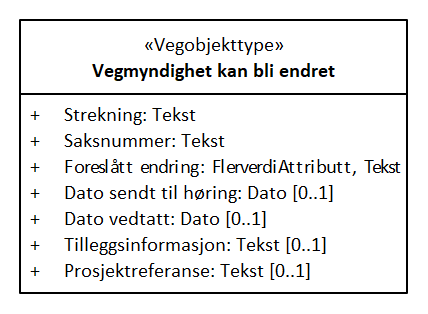 BetingelserUML-diagram viser egenskaper med betingelser.Tillatte verdierUML-diagram viser egenskaper med tillatte verdier.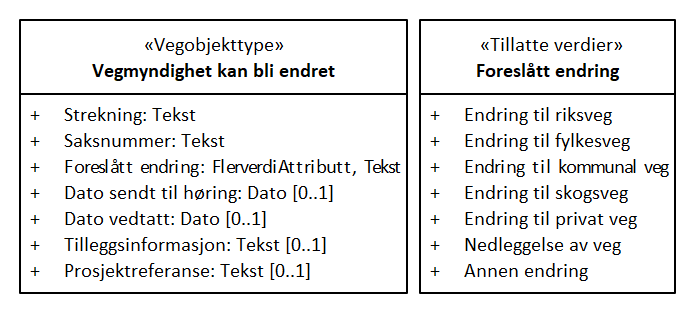 Navn vegobjekttype:Vegmyndighet kan bli endretDefinisjon:Vegstrekning hvor sak om endring av klassifisering vil bli vurdert. Kan være omklassifisering, opptak eller nedleggelse av veg, eller omnummerering.Representasjon i vegnettet:StrekningKategoritilhørighetKategori 1 - Nasjonale data 1Sideposisjonsrelevant:NeiKjørefeltrelevant:NeiKrav om morobjektNeiKan registreres på konnekteringslenkeJaBruksområdeRelevantUtfyllende informasjonNTP - OversiktsplanleggingXVegnett - navigasjonXStatistikk XBeredskapSikkerhetITSVTS – InfoKlima – MiljøVegliste – framkommelighetDrift og vedlikeholdXAnnet bruksområdeNr.Nr.RegelEks.1GenereltaEn forekomst av vegobjekttypen Vegmyndighet kan bli endret i NVDB gjenspeiler en vegstrekning i vegnettet hvor endring av klassifisering (vegmyndighet) vil bli vurdert, men hvor endelig vedtak for endringen ikke er fattet og/eller iverksetting av vedtaket ikke er gjennomført. Dette kan være aktuelt enten i forbindelse med vegprosjekter eller andre administrative endringer. Endringer i klassifisering av offentlig veg har hjemmel i veglovens §§ 3-8.Vegobjekttypen Vegmyndighet kan bli endret benyttes hovedsakelig til eventuelle endringer i klassifisering som følge av prosjekter og administrative endringer på riks- og fylkesvegnettet.Eksempler i kap. 4.2 viser ulike varianter av Vegmyndighet kan bli endret og hvordan disse skal registreres.4.2.1 4.2.22Omfang – hva skal registreresaAlle vegstrekninger hvor det er forventet eller foreslått endring i klassifisering (vegmyndighet) skal registreres med vegobjekttypen Vegmyndighet kan bli endret i NVDB inntil endring i klassifisering er vedtatt og trer i kraft.bNår endret klassifisering er iverksatt og endringen er lagt inn i NVDB, lukkes vegobjektet Vegmyndighet kan bli endret.3Forekomster – oppdeling ved registreringaVegmyndighet kan bli endret registreres som ett vegobjekt med en NVDBID pr. vegstrekning hvor endring av klassifisering blir vurdert.4EgengeometriaVegobjekttypen Vegmyndighet kan bli endret skal ikke ha egengeometri.5EgenskapsdataaDet framkommer av oversikten i kapittel 6.1 hvilke egenskapstyper som kan angis for denne vegobjekttypen. Her framkommer det også hvilken informasjon som er absolutt påkrevd (1), påkrevd (2), betinget (3) og opsjonell (4). I kapittel 7.3 finnes UML-modell som gir oversikt over egenskaper og tilhørende tillatte verdier.bEgenskapsdata knyttet til Vegmyndighet kan bli endret hentes blant annet fra saksbehandlersystemet.Egenskapstypene Strekning, Saksnummer og Type endring er kategori 1-data og skal registreres. cEgenskapen Dato vedtatt er den datoen saken er vedtatt. Vedtaksdato er ikke det samme som iverksettingsdatoen som brukes når endring av vegmyndighet legges inn i NVDB. Iverksettingsdato er datoen overtakelsesprotokoll er underskrevet og krav i henhold til NA-rundskriv 97/13 (tekniske krav til veg som skal omklassifiseres) er oppfylt. Endring av vegmyndighet i NVDB gjennomføres så nært opp til iverksettingsdato som mulig. I praksis kan det være snakk om forskjell på både måneder og år mellom vedtaksdato og iverksettingsdato.dVed bruk av egenskapen Prosjektreferanse benyttes samme prosjektreferanse som på tilhørende Veganlegg (30).6RelasjoneraVegobjekttypen Vegmyndighet kan bli endret har ingen relasjoner til andre vegobjekttyper i NVDB.7Lignende vegobjekttyper i Datakatalogena8Stedfesting til vegnettet i NVDB aVegobjekttypen Vegmyndighet kan bli endret skal stedfestes på vegtrasénivå.Eksempelet viser vegobjekttypen Vegmyndighet kan bli endret for prosjektet rv. 36 Skyggestein-Skjelbredstrand. Prosjektet omfattet blant annet bygging ny rv. 36 mellom Skyggestein og Skjelbredstrand. Det er foreslått at gammel rv. 36 får endret klassifisering (annen vegmyndighet).Eksempelet viser vegobjekttypen Vegmyndighet kan bli endret for prosjektet rv. 36 Skyggestein-Skjelbredstrand. Prosjektet omfattet blant annet bygging ny rv. 36 mellom Skyggestein og Skjelbredstrand. Det er foreslått at gammel rv. 36 får endret klassifisering (annen vegmyndighet).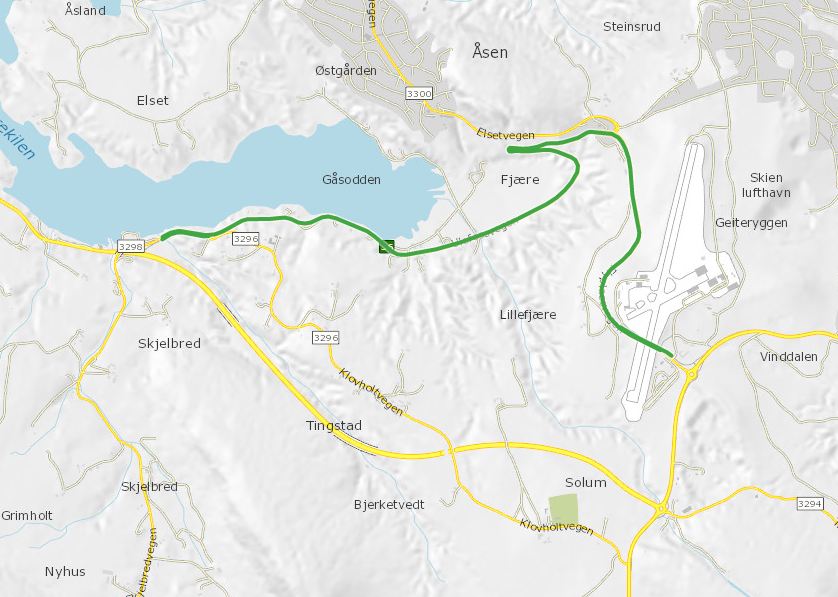 EGENSKAPSDATA:- Strekning = Skyggestein-Skjelbredstrand- Saksnummer=17/226817- Type endring=Endring til kommunal veg- Dato sendt til høring=20180201- Dato vedtatt=20210107- Tilleggsinformasjon=- Prosjektreferanse=Foto: VegkartEGENSKAPSDATA:- Strekning = Skyggestein-Skjelbredstrand- Saksnummer=17/226817- Type endring=Endring til kommunal veg- Dato sendt til høring=20180201- Dato vedtatt=20210107- Tilleggsinformasjon=- Prosjektreferanse=Eksempelet viser vegobjekttypen Vegmyndighet kan bli endret for prosjektet E6 Soknedal. Prosjektet omfattet blant annet bygging ny E6 inkludert Soknedalstunnelen. Det er foreslått at gammel E6 får endret klassifisering (annen vegmyndighet).Eksempelet viser vegobjekttypen Vegmyndighet kan bli endret for prosjektet E6 Soknedal. Prosjektet omfattet blant annet bygging ny E6 inkludert Soknedalstunnelen. Det er foreslått at gammel E6 får endret klassifisering (annen vegmyndighet).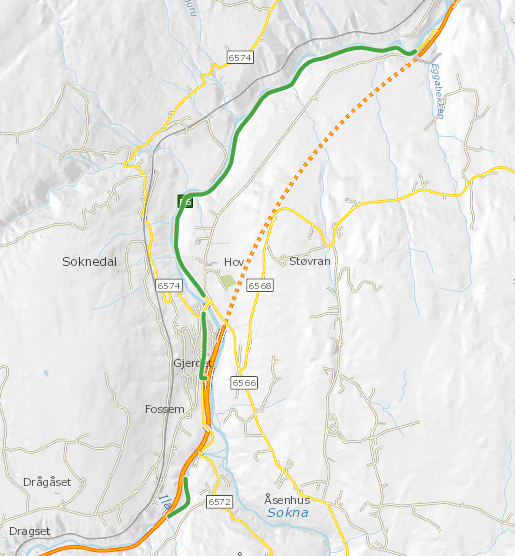 EGENSKAPSDATA:- Strekning = Fossemgjerdet-Sagflaten- Saksnummer=18/182866- Type endring=Endring til fylkesveg- Dato sendt til høring=20180823-Dato vedtatt=20191002-Tilleggsinformasjon=-Prosjektreferanse=
EGENSKAPSDATA:- Strekning = Bjørga-Sørbakken- Saksnummer=18/182866- Type endring=Endring til fylkesveg- Dato sendt til høring=20180823-Dato vedtatt=20191002-Tilleggsinformasjon=-Prosjektreferanse=Foto: VegkartEGENSKAPSDATA:- Strekning = Fossemgjerdet-Sagflaten- Saksnummer=18/182866- Type endring=Endring til fylkesveg- Dato sendt til høring=20180823-Dato vedtatt=20191002-Tilleggsinformasjon=-Prosjektreferanse=
EGENSKAPSDATA:- Strekning = Bjørga-Sørbakken- Saksnummer=18/182866- Type endring=Endring til fylkesveg- Dato sendt til høring=20180823-Dato vedtatt=20191002-Tilleggsinformasjon=-Prosjektreferanse=EgenskapstypenavnTillatt verdiDatatypeViktighetBeskrivelseIDStrekningTekst1: Påkrevd, absolutt kravStrekningen eller prosjektet saken om endret klassifisering gjelder for.11315SaksnummerTekst1: Påkrevd, absolutt kravSaksnummer for den aktuelle saken om endret klassifisering.11316Foreslått endringFlerverdiAttributt, Tekst2: Påkrevd, ikke absoluttAngir hvilken type endring som er foreslått.12111    Endring til riksveg21077    Endring til skogsveg21078    Endring til fylkesveg21079    Endring til kommunal veg21080    Endring til privat veg21081    Annen endringAnnen endring.21082    Nedleggelse av vegVeg planlegges nedlagt/fjernet.21084Dato sendt til høringDato4: OpsjonellDen dato saken er sendt til høring.12110Dato vedtattDato4: OpsjonellDen dato saken er vedtatt. Det må presiseres at det er forskjell på vedtaksdato og iverksettingsdato. Iverksettingsdato er den dato overtakelsesprotokoll er underskrevet og krav ihht NA-rundskriv 97/13 er oppfylt. Endring i vegnettet i NVDB blir gjennomført så nært opp til iverksettingsdato som mulig. I praksis kan det være snakk om forskjell på både måneder og år mellom vedtaksdato og iverksettingsdato.12112TilleggsinformasjonTekst4: OpsjonellSupplerende informasjon om vegobjektet som ikke framkommer direkte av andre egenskapstyper.12114ProsjektreferanseTekst4: OpsjonellReferanse til prosjekt. Det benyttes samme prosjektreferanse som på tilhørende Veganlegg (VT30). Benyttes for å lettere kunne skille nye data fra eksisterende data i NVDB. Merknad registrering: Skal angis for nye vegobjekter som overføres fra et utbyggings- eller vedlikeholdsprosjekt.12113